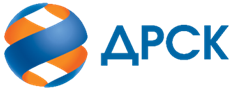 Акционерное Общество«Дальневосточная распределительная сетевая компания»ПРОТОКОЛ № 204/ИТ-Рзаседания Закупочной комиссии по запросу предложений в электронной форме на право заключения договора поставки «Комплектующие к серверам, ПЭВМ и оргтехники  ПЭС» (Лот № 30801-ТО ДИТ-2021-ДРСК)СПОСОБ И ПРЕДМЕТ ЗАКУПКИ: запрос предложений в электронной форме на право заключения договора поставки «Чистка просеки  ВЛ- Комплектующие к серверам, ПЭВМ и оргтехники  ПЭС», Лот № 30801-ТО ДИТ-2021-ДРСК    КОЛИЧЕСТВО ПОДАННЫХ ЗАЯВОК НА УЧАСТИЕ В ЗАКУПКЕ: 3 (три) заявки.КОЛИЧЕСТВО ОТКЛОНЕННЫХ ЗАЯВОК: 0 (ноль) заявок.ВОПРОСЫ, ВЫНОСИМЫЕ НА РАССМОТРЕНИЕ ЗАКУПОЧНОЙ КОМИССИИ: О рассмотрении результатов оценки заявок.Об отклонении заявки Участника ООО "ПРИМТЕХНОСЕРВИС" О признании заявок соответствующими условиям Документации о закупкеО предварительной ранжировке заявок О проведении переторжкиРЕШИЛИ:По вопросу № 1Признать объем полученной информации достаточным для принятия решения.Принять к рассмотрению заявки следующих участников:По вопросу № 2Отклонить заявку ООО "ПРИМТЕХНОСЕРВИС" от дальнейшего рассмотрения на основании пп. а) п. 4.9.6 Документации о закупке, как несоответствующую следующим требованиям:По вопросу № 3Признать заявки ООО "БИТРОНИКС" ИНН/КПП 2539100305/254001001 ОГРН 1092539003886ООО "АЛГОРИТМ.СНАБЖЕНИЕ" ИНН/КПП 2543026206/254301001 ОГРН 1132543008730соответствующими условиям Документации о закупке и принять их к дальнейшему рассмотрению.По вопросу № 4Утвердить предварительный расчет баллов по результатам оценки заявок, признанных соответствующими условиям Документации о закупке:Утвердить предварительную ранжировку заявок:По вопросу № 5Провести переторжку;Предметом переторжки является: Суммарная стоимость единиц продукции.Допустить к участию в переторжке заявки следующих Участников: Определить форму переторжки: заочная.Назначить переторжку на 14 ч. 00 мин. 21.01.2021 г. Место проведения переторжки: Единая электронная торговая площадка (АО «ЕЭТП»), по адресу в сети «Интернет»: https://rushydro.roseltorg.ruСекретарь Закупочной комиссии 1 уровня  		                                        О.В.Коваленког. Благовещенск«19» января 2021№п/пДата и время регистрации заявкиНаименование Участника, его адрес, ИНН и/или идентификационный номерЦена заявки (планируемый объем поставки), руб. без НДС 18.12.2020 07:20ООО "БИТРОНИКС" 
ИНН/КПП 2539100305/254001001 
ОГРН 10925390038861 890 000,0020.12.2020 13:43ООО "АЛГОРИТМ.СНАБЖЕНИЕ" 
ИНН/КПП 2543026206/254301001 
ОГРН 11325430087301 890 000,0022.12.2020 10:12ООО "ПРИМТЕХНОСЕРВИС" 
ИНН/КПП 2538097794/253801001 
ОГРН 10625380437981 890 000,00№п/пДата и время регистрации заявкиНаименование Участника, его адрес, ИНН и/или идентификационный номерЦена заявки (планируемый объем поставки), руб. без НДС Суммарная стоимость единиц продукции, руб. без НДС18.12.2020 07:20ООО "БИТРОНИКС" 
ИНН/КПП 2539100305/254001001 
ОГРН 10925390038861 890 000,00232 938,8320.12.2020 13:43ООО "АЛГОРИТМ.СНАБЖЕНИЕ" 
ИНН/КПП 2543026206/254301001 
ОГРН 11325430087301 890 000,00235 291,6922.12.2020 10:12ООО "ПРИМТЕХНОСЕРВИС" 
ИНН/КПП 2538097794/253801001 
ОГРН 10625380437981 890 000,00235 291,69№ п/пОснования для отклоненияВ составе заявки отсутствуют документы, подтверждающие соответствие Участника обязательным требованиям Документации о закупке (подраздел 10.1):Копия Устава в действующей редакции с отметкой ИФНС либо копия нотариально заверенного Устава (с отметкой нотариуса); Копии документов, подтверждающих полномочия единоличного исполнительного органа Участника или Управляющей компании (протоколы об избрании единоличного исполнительного органа или о передаче полномочий Управляющей компании);Копия составленных в соответствии с действующим законодательством РФ бухгалтерского баланса и отчета о финансовых результатах за последний завершенный финансовый год (за полный 2019 год) (включающего в себя данные обязательной бухгалтерской (финансовой) отчетности за последний завершенный и предшествующий ему финансовый год), с отметкой налогового органа о приеме или, в случае представления отчетности в налоговую инспекцию в электронном виде, с приложением квитанции о приеме и/или извещения о вводе сведений налоговым органом,что не соответствует требованиям п. 4.5.1.1. Документации о закупке в котором указано, что Участник должен подготовить заявку, включающую в себя полный комплект документов согласно перечню, определенному в разделе 11 (ПРИЛОЖЕНИЕ № 4 – СОСТАВ ЗАЯВКИ) в соответствии с образцами форм, установленными в разделе 7.Ответ на дополнительный запрос Участником не представленКритерий оценки (подкритерий)Весовой коэффициент значимостиВесовой коэффициент значимостиКоличество баллов, присужденных заявке по каждому критерию / подкритерию
(с учетом весового коэффициента значимости) Количество баллов, присужденных заявке по каждому критерию / подкритерию
(с учетом весового коэффициента значимости) Количество баллов, присужденных заявке по каждому критерию / подкритерию
(с учетом весового коэффициента значимости) Количество баллов, присужденных заявке по каждому критерию / подкритерию
(с учетом весового коэффициента значимости) Критерий оценки (подкритерий)критерия подкритерияООО "БИТРОНИКС" 
ООО "БИТРОНИКС" 
ООО "АЛГОРИТМ.СНАБЖЕНИЕ" 
ООО "АЛГОРИТМ.СНАБЖЕНИЕ" 
Критерий оценки 1:Цена договора90%-//-0,040,0400Критерий оценки 2:Деловая репутация (участие в судебных разбирательствах)10%-//-0,500,5000Подкритерий 2.1: Отсутствие за предшествующие дате окончания подачи заявок 12 месяцев, вступивших в законную силу и не обжалованных Участником судебных актов, которыми установлен факт неисполнения (ненадлежащего исполнения) Участником обязательств по договорам, в которых он выступает поставщиком (поставщиком, подрядчиком, исполнителем)-//-100%5,005,0000Итоговый балл заявки 
(с учетом весовых коэффициентов значимости)Итоговый балл заявки 
(с учетом весовых коэффициентов значимости)Итоговый балл заявки 
(с учетом весовых коэффициентов значимости)Итоговый балл заявки 
(с учетом весовых коэффициентов значимости)0,540,5400Место в ранжировке (порядковый № заявки)Дата и время внесения изменений в заявкуНаименование Участника и/или идентификационный номерЦена заявки (планируемый объем поставки), руб. без НДС Суммарная стоимость единиц продукции, руб. без НДСВозможность применения приоритета в соответствии с 925-ПП1 место (заявка № 1)18.12.2020 07:20ООО "БИТРОНИКС" 
ИНН/КПП 2539100305/254001001 
ОГРН 10925390038861 890 000,00232 938,83нет2 место (заявка № 2)20.12.2020 13:43ООО "АЛГОРИТМ.СНАБЖЕНИЕ" 
ИНН/КПП 2543026206/254301001 
ОГРН 11325430087301 890 000,00235 291,69нет№п/пНаименование Участника и/или его идентификационный номерЦена заявки (планируемый объем услуг), руб. без НДС Суммарная стоимость единиц услуг, руб. без НДСВозможность применения приоритета в соответствии с 925-ПП ООО "БИТРОНИКС" 
ИНН/КПП 2539100305/254001001 
ОГРН 10925390038861 890 000,00232 938,83нетООО "АЛГОРИТМ.СНАБЖЕНИЕ" 
ИНН/КПП 2543026206/254301001 
ОГРН 11325430087301 890 000,00235 291,69нет